PRÊMIO AMIGOS DA VOZMELHORES AÇÕES EM VOZ EM COMEMORAÇÃO AO DIA 16 DE ABRIL DE 2022FICHA DE INSCRIÇÃO E TERMO DE AUTORIZAÇÃO DE USO DE VÍDEO E IMAGEMEu (nós), ___________________________________________, fonoaudiólogo(a, os, as) associado(a, os, as) da SBFa e responsável(is) pela ação intitulada “                                ”, realizada na cidade de _______________________, estado de _______________ em (data ou período de realização) __________________, encaminho(amos) o material necessário para concorrer ao Prêmio Amigos da Voz - Melhores Ações em Voz em Comemoração ao dia 16 de abril de 2022, com a finalidade de divulgar ações, e autorizo(amos) a Sociedade Brasileira de Fonoaudiologia a utilizar as imagens, sons, vídeos e demais documentos usados nesta Campanha 2022, desde que preservados os nomes dos responsáveis e respectivas instituições.Atenciosamente,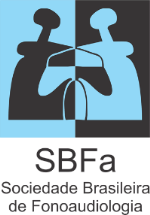 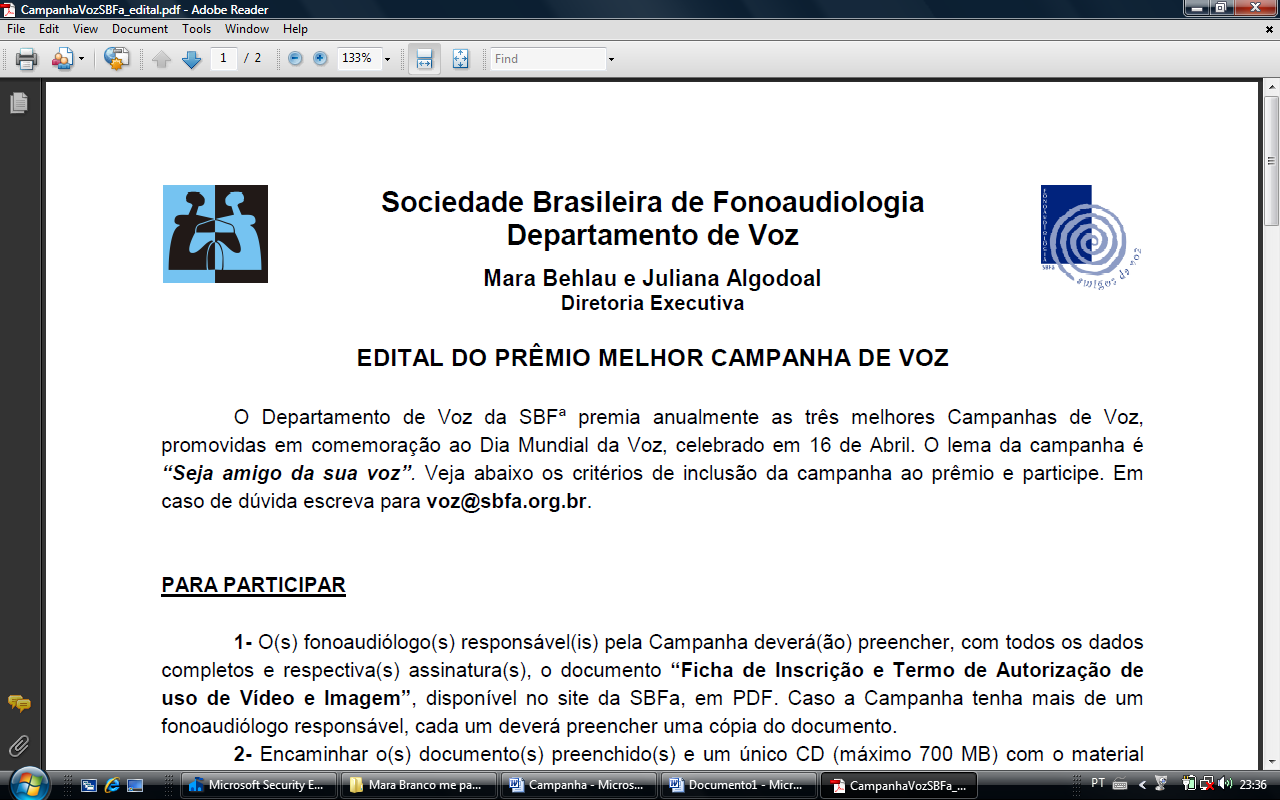 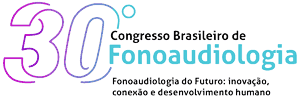 Instituição:Instituição:Instituição:Instituição:Nome - Sigla:Nome - Sigla:Nome - Sigla:Nome - Sigla:Responsável(is):Responsável(is):Responsável(is):Responsável(is):Nome:Contato:  E-mail:Contato:  E-mail:Contato:  E-mail:Nome: Telefone: (    ) Telefone: (    ) Telefone: (    )Endereço: Rua:Nº:Nº:Complemento: Bairro: CEP:CEP:Cidade-Estado:Nome:Contato:  E-mail:Contato:  E-mail:Contato:  E-mail:Nome: Telefone: (    ) Telefone: (    ) Telefone: (    )Endereço: Rua:Nº:Nº:Complemento: Bairro: CEP:CEP:Cidade-Estado:Participantes:Participantes:Participantes:Participantes:Nome:Nome:Contato: E-mail: Telefone: (    )Contato: E-mail: Telefone: (    )Nome:Nome:Contato: E-mail: Telefone: (    )Contato: E-mail: Telefone: (    )Nome:Nome:Contato: E-mail: Telefone: (    )Contato: E-mail: Telefone: (    )Observação: No caso de mais participantes pode acrescentar linhasObservação: No caso de mais participantes pode acrescentar linhasObservação: No caso de mais participantes pode acrescentar linhasObservação: No caso de mais participantes pode acrescentar linhasEndereço de acesso para vídeos:Endereço de acesso para vídeos:Endereço de acesso para vídeos:Endereço de acesso para vídeos:Endereço de acesso para vídeos:Data:     /      / 2022Assinatura do responsávelAssinatura do responsável